Unit 7: FactoringLesson 2: Factoring a trinomial with a leading coefficient =1 Objectives:I can factor a trinomial with a leading coefficient =1I understand the connection between the sum and product of the numbers in the factors and the quadratic trinomial.I can factor a trinomial with a leading coefficient =1 to solve real-life applications.Agenda:Video 7-2PracticeApplicationQuick CheckFocus Questions:How can you factor a quadratic with a leading coefficient of 1 using guess and check? What is the connection between the sum and product of the numbers in the factors and the quadratic trinomial?Vocabulary: Trinomial, FactorsHomework: HW 7-2Web support:https://www.khanacademy.org/math/algebra/polynomial-factorization/factoring-quadratics-1/v/factoring-polynomials-1https://www.youtube.com/watch?v=NwrmX6c_JhQStudy for the midterm there are no do oversDo Now: Looking back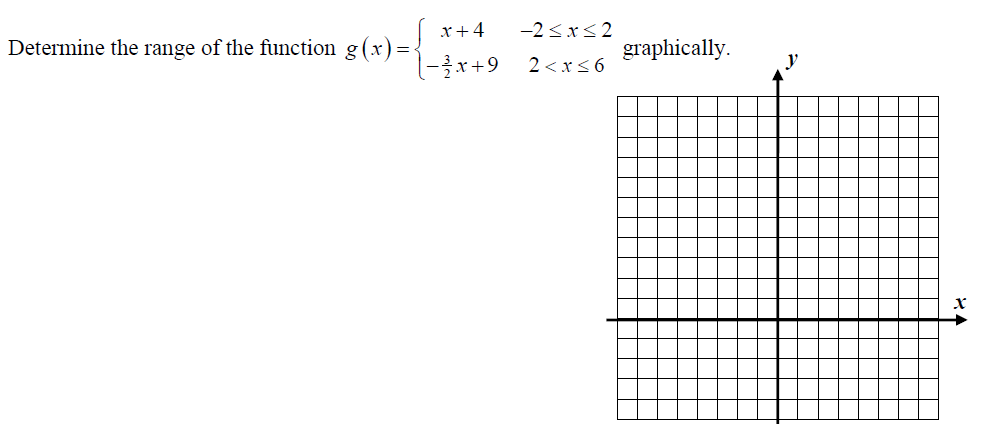 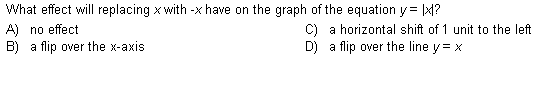 Use the distributive property and leave your answers in standard form.                                                                    2.               Factor using the two types you learned about from last class.                           2.                    3.        4.                     5.               	  6.       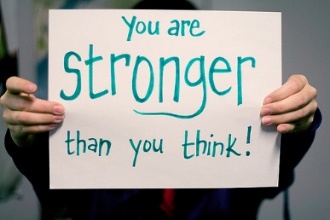 7.                        8.             	 9.   Notes: To factor a trinomial in the form x2 + bx + c, find two integers whose product is c and whose sum is b. ... For example, to factor x2 + 7x +10, you are looking for two numbers whose sum is 7 (the coefficient of the middle term) and whose product is 10 (the last term).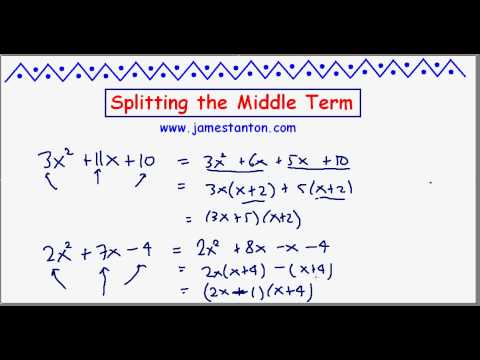 Notes: 7-2: Trinomials Play the video first: AC Method or split the middle. Factor Trinomials with standard form of ____________________Your Turn: Factor Completely: Sometime you might have to factor twice. Name: _________                  Date: ____________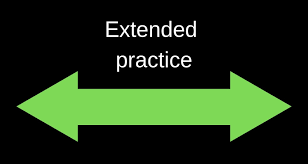 Homework 7-2: Factoring Day 2. Which of the following products is equivalent to the trinomial  ?                          (3)                           (4)  Factoring Using AC Method (Split the middle) Mixed problems: Please refer to the Do now or last lesson.                6.          	 7.    The following might require you to factor twice: Check using the graphing calculator. 14 Word Problems: The length of a rectangle is represented by and the width is represented by .  Express the area of the rectangle as a binomial in terms of x.  2.  2.            3.             8. 9.  10   